ASSUNTO: Requeiro ao prefeito municipal, Paulo Silva, que por meio da secretaria competente, informe esta Casa de Leis sobre a falta de médico pediatra na ESF do Parque do Estado 2, bem como detalhes da lista de médicos e especialidades disponíveis em toda rede.DESPACHO:SALA DAS SESSÕES_____/_____/_____ PRESIDENTE DA MESAREQUERIMENTO Nº       DE 2021SENHOR PRESIDENTE,SENHORAS VEREADORAS E SENHORES VEREADORES,	Considerando a reclamação de munícipes, REQUEIRO, portanto, na forma regimental, e depois de ouvido o Douto Plenário desta Casa, que seja oficiado o prefeito Paulo Silva, informe esta Casa de Leis sobre a falta de médico pediatra na ESF do Parque do Estado 2, quanto tempo está sem o profissional e quais as providências para a resolução do problema. Aproveitando, SOLICITO detalhes da listagem de médicos (quantidade e quais UBSs) e suas especialidades, àqueles que estão, atualmente, disponíveis em toda rede. Em virtude de pandemia, quantos profissionais estão afastados e quais os postos prestam atendimento?JORNALISTA GERALDO VICENTE BERTANHAVEREADOR DA CÂMARA MUNICIPAL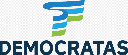 DRA. LÚCIA MARIA FERREIRA TENÓRIOVEREADORA DA CÂMARA MUNICIPAL